　　　　　　　　6/９.１０（土・日）県選名古屋地区予選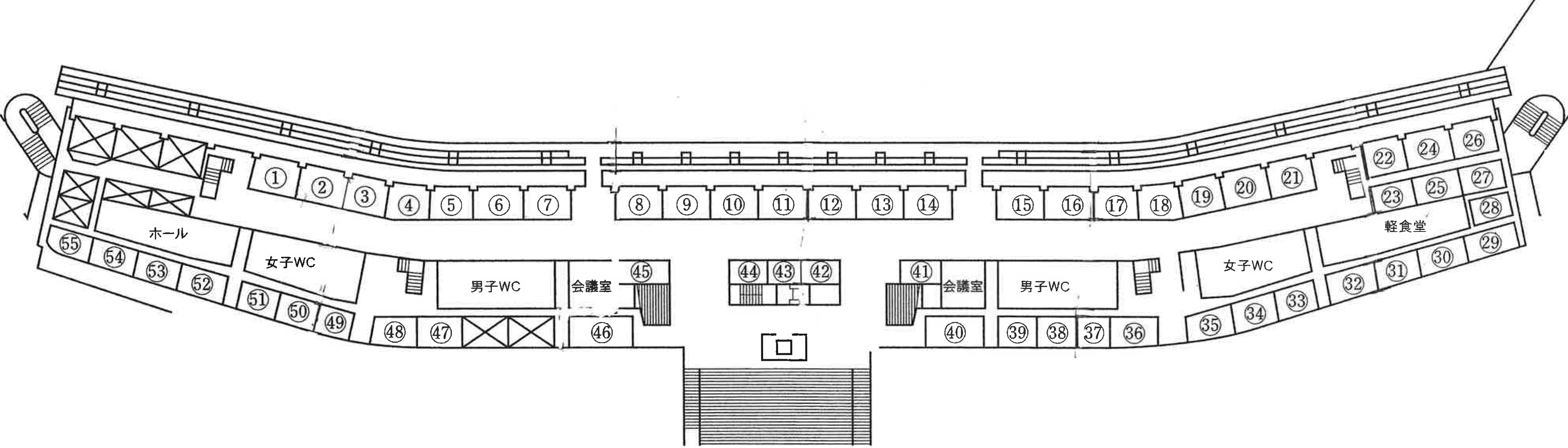 1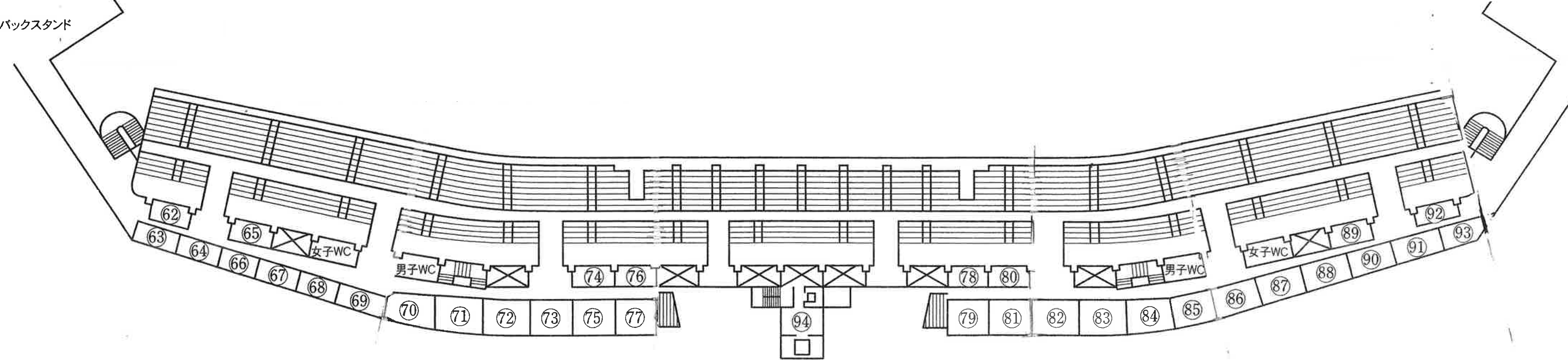 